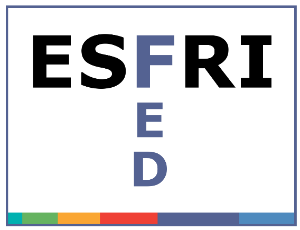 ESFRI-FED
PROGRAMMEIN SUPPORT OF THE VALORISATION OF BELGIAN FEDERALCOMPONENTS IN ESFRI DISTRIBUTED AND VIRTUAL INFRASTRUCTURES
PHASE 1 – [2021-2025]HOW TO SUBMIT AN EXPRESSION OF INTERESTOnly the coordinator may submit the EoI, to do so they must:Fill out part A: General Information & Contact Details. Rename it: ACRONYM_EoI_General Info.xlsxFill out part B of the EoI (this) file. Rename it : ACRONYM_EoI_Summary.pdf
Besides the ‘word’ version, please also include a Word ‘.docx’ version of part B.Send the files to: ESFRI-FED@belspo.be specifying in the subject: ESFRI-FED call 2023 EOI ACRONYM.Beware of the deadline: 07/03/2023 @ 14:00.
GDPRBy sending this template to BELSPO you agree with BELSPO’s privacy policy as expressed on the Personal data protection statement on the ESFRI-FED website.ACRONYM OF THE PROPOSALTitle of the Proposal – ESFRI(s) ACRONYM 2/3/4 years | Budget 400 000/700 000€(C)	Name SURNAME – Institution (P2)	Name SURNAME – Institution (P3)	Name SURNAME – Institution (P4)	Name SURNAME – Institution(OA)	Name SURNAME – Institution(OB)	Name SURNAME – Institution(OC)	Name SURNAME – Institution(OD)	Name SURNAME – Institution (S1) 	Institution or Company(S2)	Institution or CompanyExpresion of Interest PART B: SUMMARY    [ACRONYM]